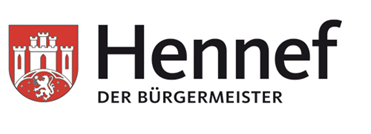 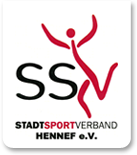 Befreiung von der Gebühr für das erweiterte Führungszeugnis für ehrenamtlich TätigeHiermit bestätigt der (Vereinsname) ____________________________, dassHerr/Frau________________________________________________________geb. am_______________________,  in________________________________wohnhaft in_______________________________________________________für uns ehrenamtlich tätig ist.Für die Ausübung dieser ehrenamtlichen Tätigkeit wird ein erweitertes Führungszeugnis benötigt.  Voraussetzungen des Paragrafen 30a BZRG liegen vor. Gemäß § 12 des Gesetzes über Kosten im Bereich der Justizverwaltung bitte ich aus Billigkeitsgründen von der Erhebung der Kosten abzusehen. Ort, Datum								Unterschrift/StempelHennef, _____							__________________											Vorstand